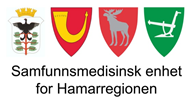 Meldeskjema for campingplassI henhold til § 14 i forskrift om miljørettet helsevern skal ansvarlig for campingplass sende melding til kommunen før oppstart og ved vesentlige utvidelser eller endringer. Forskriften er hjemlet i folkehelseloven.Eventuelle utfyllende opplysninger:Utfylt skjema med eventuelle vedlegg sendes til:Samfunnsmedisinsk enhet for HamarregionenPostboks 4063, 2319 HamarSkjemaet kan også sendes via e-post til:  postmottak@hamar.kommune.no (merk. Samfunnsmedisinsk enhet)Virksomhetens navn:Virksomhetens navn:Virksomhetens navn:Virksomhetens navn:Eier:Eier:Eier:Eier:Driftsansvarlig:Driftsansvarlig:Driftsansvarlig:Driftsansvarlig:Adresse:Adresse:Poststed:Poststed:Telefon:Telefon:E-post:E-post:Antall ansatte:Antall ansatte:Antall ansatte:Antall ansatte:Antall vogner/bobiler:  Antall teltplasser: Antall teltplasser: Antall leiligheter/hytter: Helårs- eller sesongdrift:Helårs- eller sesongdrift:Helårs- eller sesongdrift:Helårs- eller sesongdrift:Andre opplysninger om virksomheten: Andre opplysninger om virksomheten: Andre opplysninger om virksomheten: Andre opplysninger om virksomheten: Meldingen gjelder:  Nyetablering/nybygg Utvidelse eller endringJaNeiLeies eventuelle leiligheter/hytter ut over lengre tid (flere måneder)? Er virksomheten tilrettelagt for funksjonshemmede (universelt utformet)?Er virksomheten plassert i nærheten av en trafikkert vei? Hvis ja, legg ved beskrivelse av tiltak som er gjort med hensyn på besøkendes sikkerhet.Er fare for ulykker og skader forebygget?Er det tilrettelagt for tømming av bærbar campingdo?Er det håndvask på et eventuelt tømmested?Har virksomheten et felles oppholdsrom, TV-stue el.? Har virksomheten kommunal vannforsyning?Har virksomheten rutiner for å forebygge legionellasmitte? Hvis ja, legg ved rutiner. Har det vært vannlekkasjer, fuktskader el. i leiligheter/hytter/sanitæranlegg? Har virksomheten en vedlikeholdsplan? Hvis ja, legg ved. Har virksomheten en renholdsplan? Hvis ja, legg ved. Benyttes madrassbeskyttere i eventuelle leiligheter/hytter?Er det tilrettelagt med lekeplass for barna?Har virksomheten praksis for å forebygge / sikre mot skadedyr?Har virksomheten etablert et internkontrollsystem? Hvis ja, legg ved innholdsfortegnelsen. Fyll ut: Antall toaletter: Antall dusjer: Antall håndvasker: Beskriv hvordan eventuelle leiligheter/hytter er ventilert: Beskriv hvilke muligheter eventuelle leiligheter/hytter har for oppvarming:Beskriv oppvarmingskilder i sanitærbygg:Tillates røyking i leiligheter/hytter? I så fall hvor stor andel av leilighetene/hyttene tillates dette? Er røykfrie hytter godt merket? Beskriv rutiner for skift, vask/rens av puter, dyner og madrasser: Beskriv hvordan virksomheten håndterer avfall:Fyll ut: Antall toaletter: Antall dusjer: Antall håndvasker: Beskriv hvordan eventuelle leiligheter/hytter er ventilert: Beskriv hvilke muligheter eventuelle leiligheter/hytter har for oppvarming:Beskriv oppvarmingskilder i sanitærbygg:Tillates røyking i leiligheter/hytter? I så fall hvor stor andel av leilighetene/hyttene tillates dette? Er røykfrie hytter godt merket? Beskriv rutiner for skift, vask/rens av puter, dyner og madrasser: Beskriv hvordan virksomheten håndterer avfall:Fyll ut: Antall toaletter: Antall dusjer: Antall håndvasker: Beskriv hvordan eventuelle leiligheter/hytter er ventilert: Beskriv hvilke muligheter eventuelle leiligheter/hytter har for oppvarming:Beskriv oppvarmingskilder i sanitærbygg:Tillates røyking i leiligheter/hytter? I så fall hvor stor andel av leilighetene/hyttene tillates dette? Er røykfrie hytter godt merket? Beskriv rutiner for skift, vask/rens av puter, dyner og madrasser: Beskriv hvordan virksomheten håndterer avfall:Dato: Underskrift:	